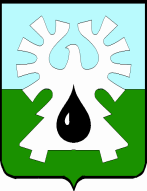  МУНИЦИПАЛЬНОЕ ОБРАЗОВАНИЕ ГОРОД УРАЙ                ХАНТЫ-МАНСИЙСКИЙ АВТОНОМНЫЙ ОКРУГ-ЮГРА       ДУМА ГОРОДА УРАЙ       РЕШЕНИЕот 24 ноября 2017 года                                                                                  № 79О признании утратившими силу решений Думы города УрайРассмотрев представленный главой города Урай проект решения Думы города Урай «О признании утратившими силу решений Думы города Урай», Дума города Урай решила:1. Признать утратившими силу следующие решения Думы города Урай:1) от 20.12.2012 №125 «О муниципальном жилищном контроле в городе Урай»;2) от 12.07.2013 №45 «О внесении изменений в решение Думы города Урай «О муниципальном жилищном контроле в городе Урай».2. Опубликовать настоящее решение в газете «Знамя».Председатель Думы города Урай                 Председатель Думы города Урай                 Глава города УрайГлава города УрайГ.П. АлександроваА.В. Иванов27 ноября 2017 года27 ноября 2017 года